Verleihung in Stuttgart am Samstagabend, den 15. Oktober 2022Einsendeschluss: 17. September 2022 Angaben zum Unternehmen:	Unternehmen:			Straße:				PLZ und Ort			Kontaktperson:		Telefon:			E-Mail:			Angaben zur Kategorie: 	Angaben zum Zeitraum – die Arbeit muss zwischen dem 01. Juli 2021 und dem 30. Juni 2022 begonnen und abgeschlossen worden sein:Beginn der Arbeit:	Abschluss der Arbeit:	Eingabedetails für den BSK-Award des Jahres 2022 – bitte auf den Folgeseiten im Formular eingeben:KurztitelKurzbeschreibungDetaillierte BeschreibungZeichnungen, BilderWichtige Hinweise:Es gelten die Regeln und Kriterien des BSK-Award in der aktuellen Fassung. Für die Durchführung der BSK-Award-Wahl sind mindestens 3 Eingaben von unterschiedlichen Unternehmen Voraussetzung. Jedes angesprochene Mitglied darf eine Eingabe je Kategorie einreichen.Datenschutzhinweis:Die Einreicher erklären sich mit der Eingabe einverstanden, dass die eingereichten Daten der Jury zur Bewertung zur Verfügung gestellt werden. Das Einholen einer Einwilligung zur Verwendung von personenbezogenen Daten von Beschäftigten oder sonstigen betroffenen Personen im Rahmen des BSK-Awards, hat vorab durch den Einreicher zu erfolgen (Dies betrifft primär, aber nicht ausschließlich, Bilder auf denen Einzelpersonen im Fokus stehen). Folgende Daten dürfen von der BSK im Rahmen der Presse- und Öffentlichkeitsarbeit verwendet und an Dritte weitergegeben werden: Angaben zum Unternehmen und zur Kontaktperson, Angaben zum Zeitraum sowie Eingabedetails (Texte unter 1. und 2.  sowie Bilder soweit nicht explizit als vertraulich gekennzeichnet).Wir freuen uns auf Ihre Eingaben - Ihr BSK-TeamKurztitel (max. 40 Zeichen*, griffig, werblich, spannend)Kurzbeschreibung (max. 1000 Zeichen*, soll mit wenigen Sätzen die herausragenden Punkte aufzeigen und auch später zur Öffentlichkeitsarbeit verwendet werden)Detaillierte Beschreibung des Projektes/der Aufgabe (max. 6000 Zeichen*)Aufgabenstellung, Probleme, Lösungen, AusführungGründe dafür, warum Sie diese Eingabe machen; was macht das Projekt so speziell?Mussten besondere Sicherheitsaspekte in Erwägung gezogen werden?Waren Innovationen speziell für diese Aufgabe erforderlich?*Maximale Zeichenanzahl immer inklusive LeerzeichenBildmaterialHier können Sie maximal drei Zeichnungen/Skizzen einfügen – bitte im jpg-Format und maximal 1,5 MB Dateigröße: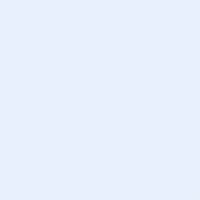 Hier können Sie maximal drei Bilder einfügen – bitte im jpg-Format und maximal 1,5 MB Dateigröße: